Выписка из сводного протокола проведения районного фото – конкурса«Чудо - огородное»  Воспитанники и их руководители МКДОУ «Детский сад № 1 п. Алексеевск» приняли активное участие в районном фото - конкурсе «Чудо - огородное», который проводился МАУДО ДЮЦ «Гармония»  с 16.09.2022 года по 30.09.2022 года. Дети, которые заняли призовые места, были награждены грамотами за I, II, III место, остальные участники получили сертификаты. Наши дипломы!!!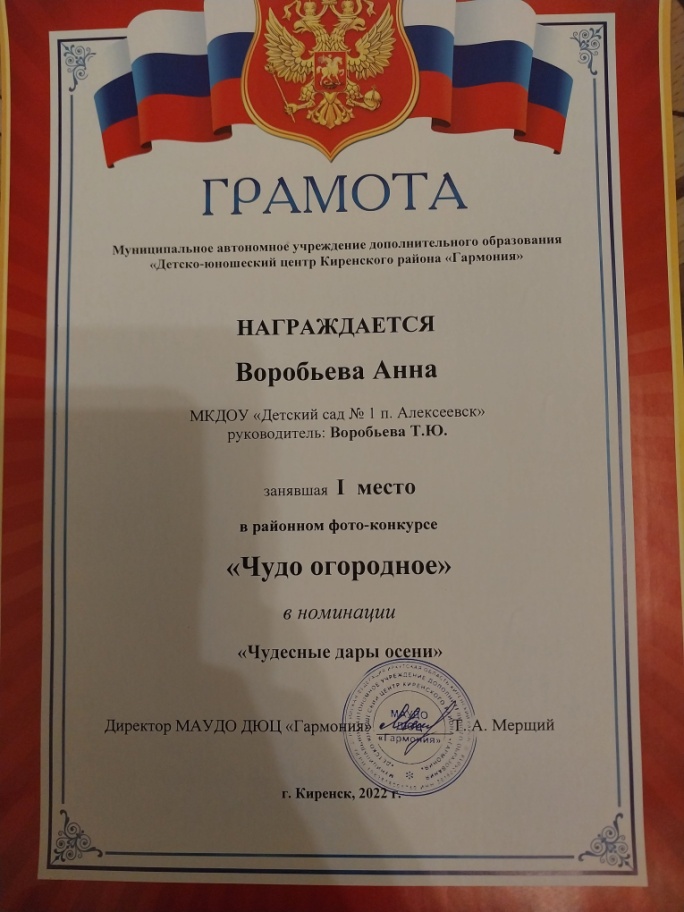 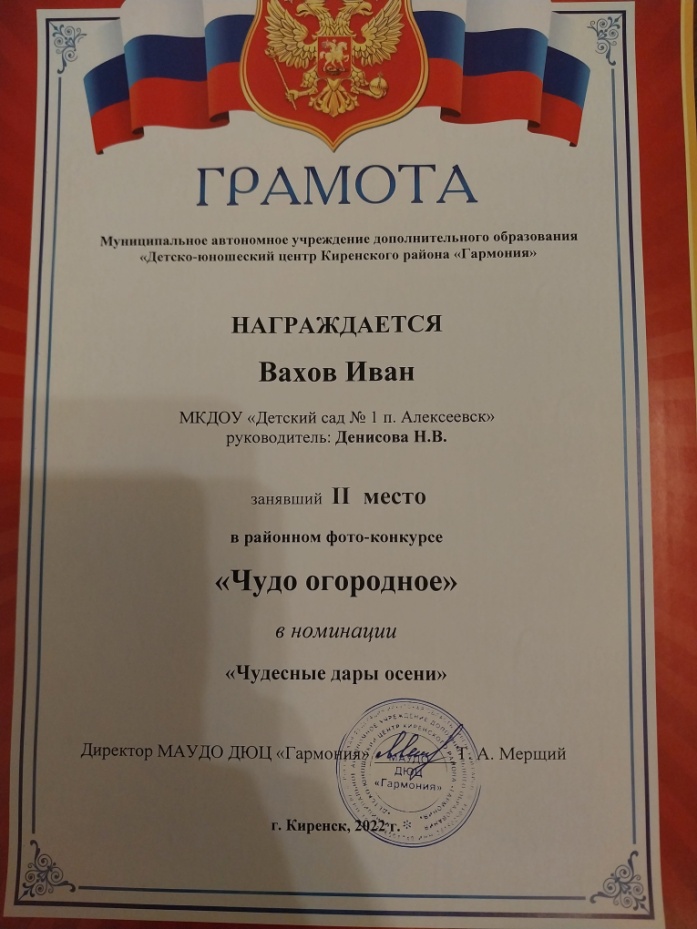 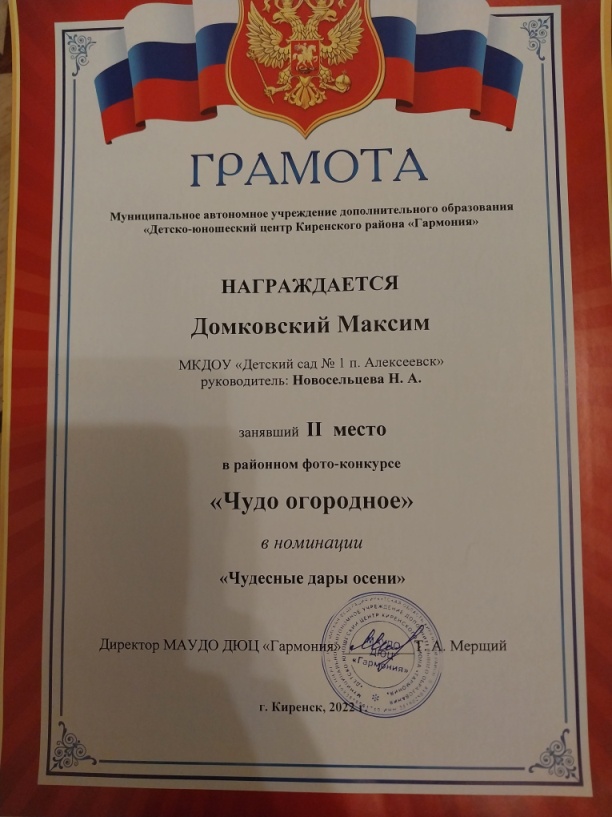 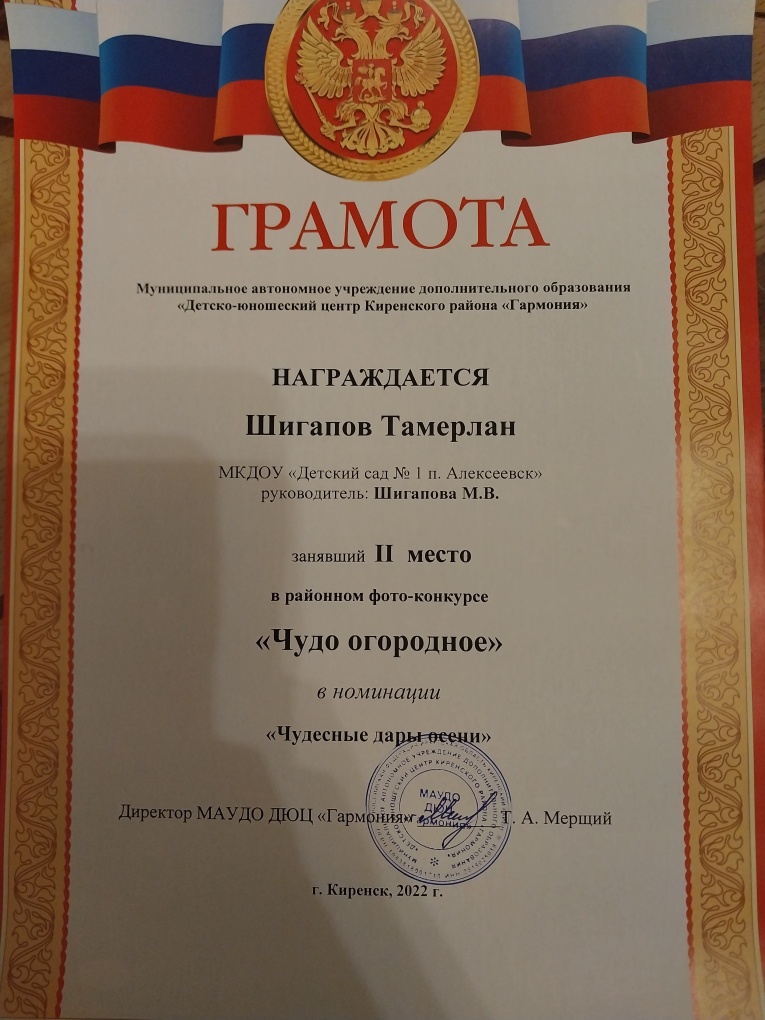 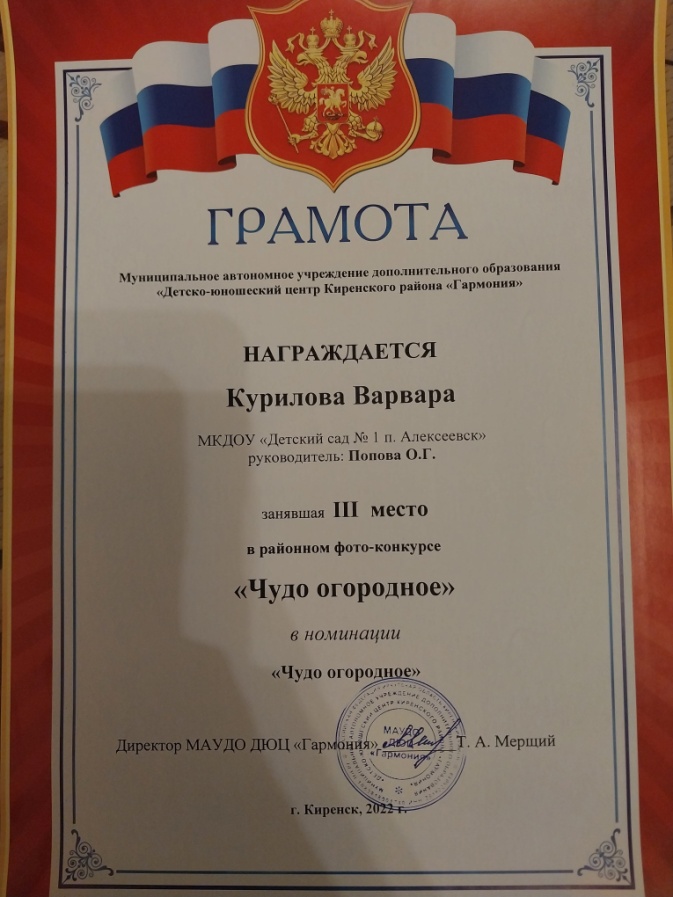 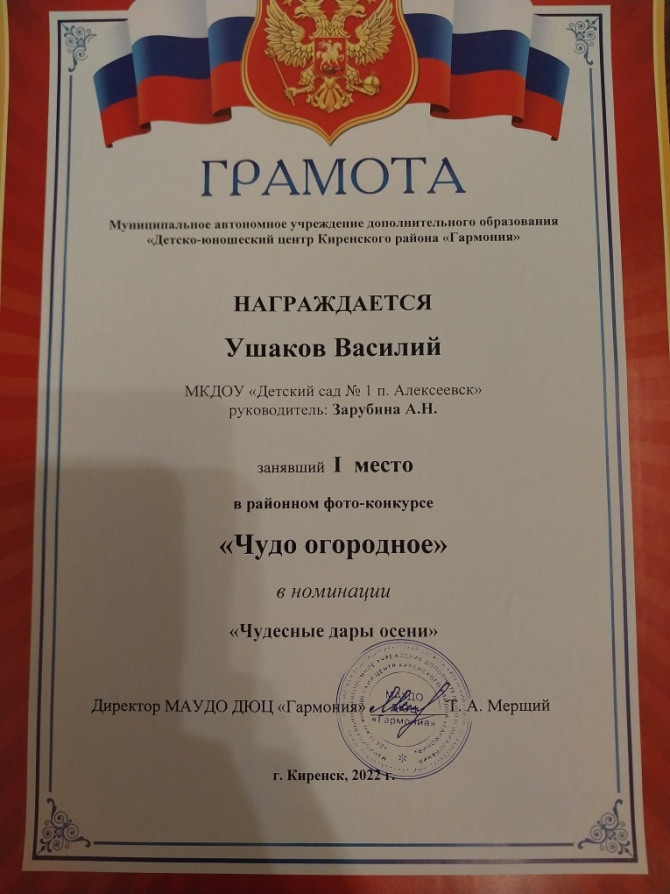 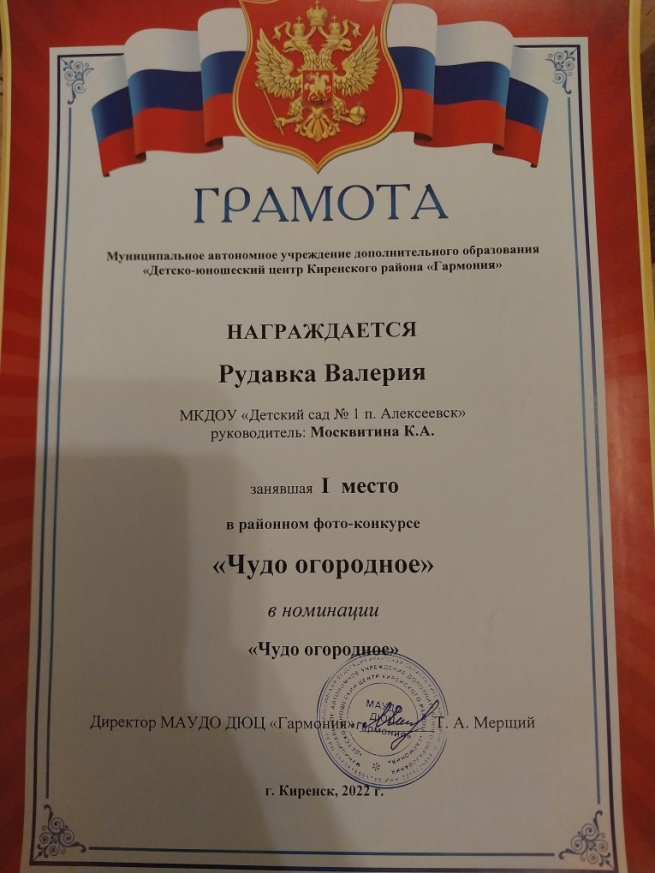 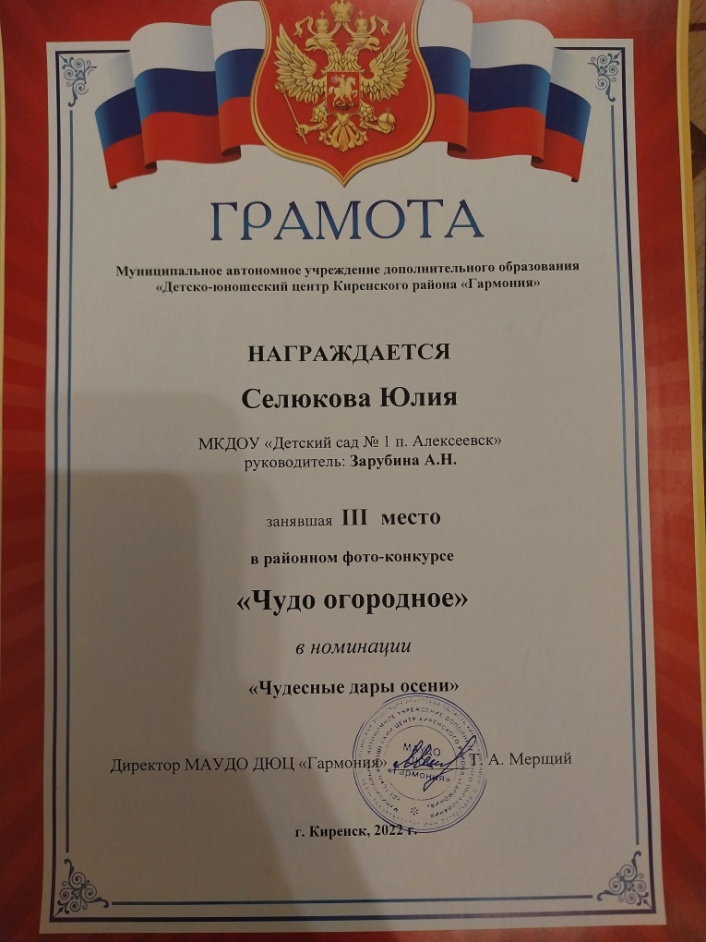 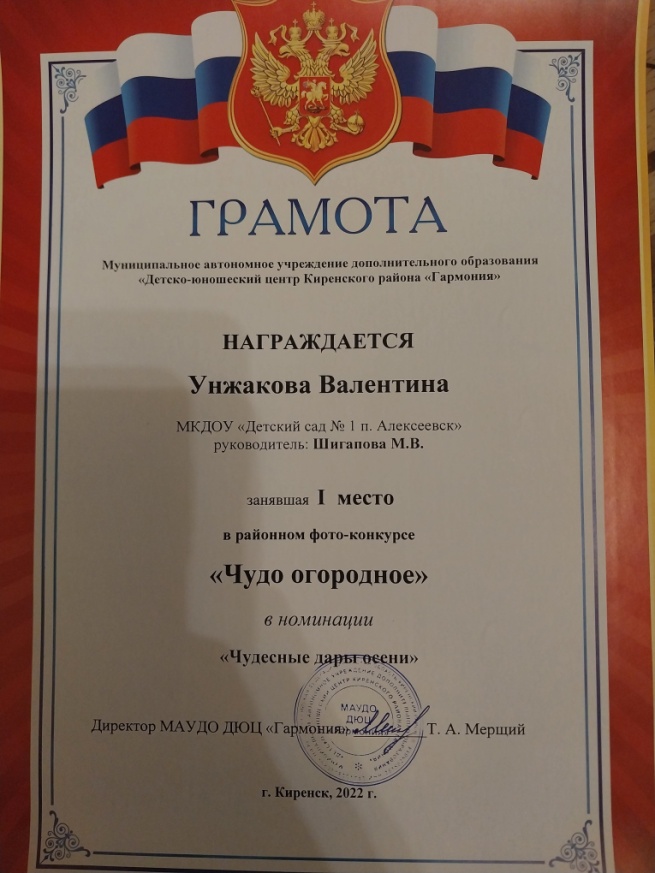 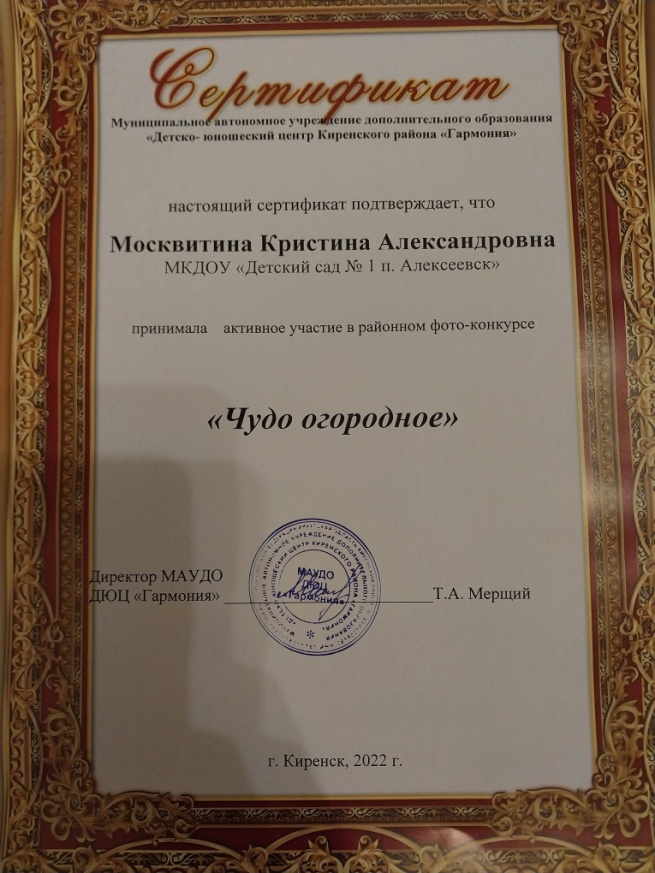 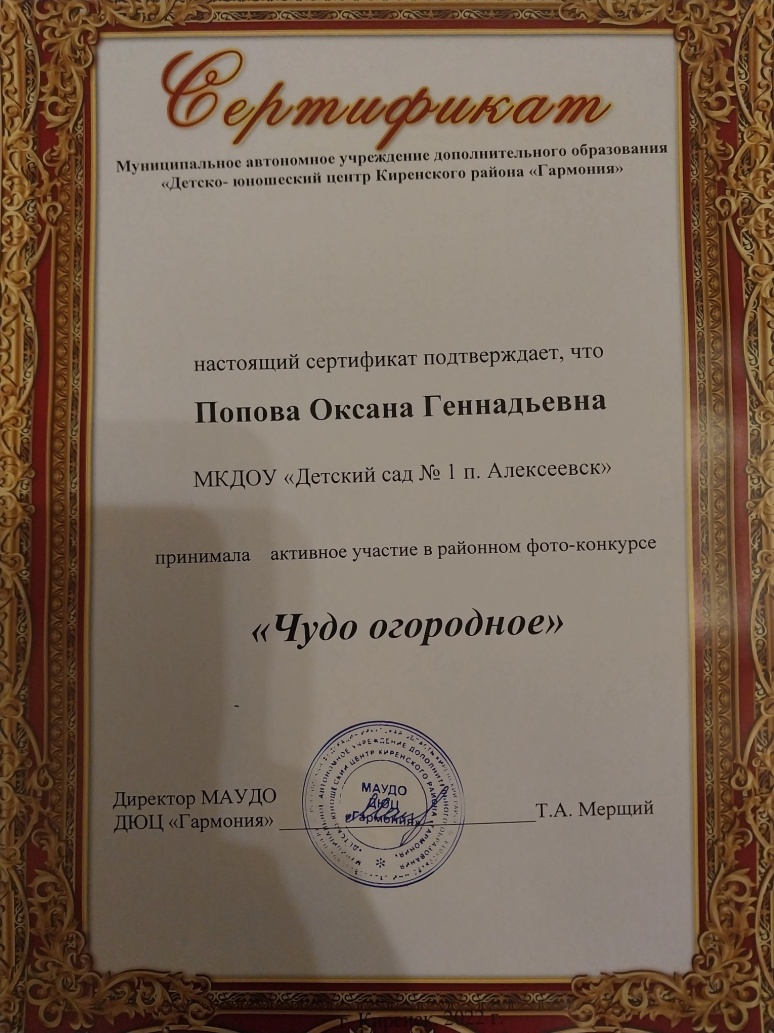 ПОЗДРАВЛЯЕМ НАШИХ ПОБЕДИТЕЛЕЙТАК ДЕРЖАТЬ!!!МОЛОДЦЫ!!! Подготовил: старший воспитательШигапова Марина Витальевна 2022г №ФИ участникаВозраст, группа ФИО руководителя Название работы Номинация Место 1Унжакова Валентина Подготовительная группа, 6 летШигапова  Марина Витальевна Фото – конкурс «Чудо - огородное»«Чудесные дары осени»I2Шигапов Тамерлан Подготовительная группа, 6 летШигапова  Марина Витальевна Фото – конкурс «Чудо - огородное»«Чудесные дары осени»II3Селюкова Юлия Подготовительная группа, 6 летЗарубина Анна Николаевна Фото – конкурс «Чудо - огородное»«Чудесные дары осени»III4Ушаков Василий Подготовительная группа, 6 летЗарубина Анна Николаевна Фото – конкурс «Чудо - огородное»«Чудесные дары осени»I5Вахов Иван  1 мл. группа, 2 годаДенисова Наталья Валентиновна Фото – конкурс «Чудо - огородное»«Чудесные дары осени»II6Рудавка Валерия Старшая группа, 5 летМосквитина Кристина АлександронаФото – конкурс «Чудо - огородное»«Чудо огородное»I7Москвитина Кристина Александровна Воспитатель Фото – конкурс «Чудо - огородное»«Чудо огородное»Сертификат 8Домковский Максим Старшая группа, 5 летНовосельцева Надежда Андреевна Фото – конкурс «Чудо - огородное»«Чудесные дары осени»II9Курилова Варвара Подготовительная группа, 6 летПопова Оксана Геннадьевна Фото – конкурс «Чудо - огородное»«Чудо огородное»III10Попова Оксана Геннадьевна Воспитатель Фото – конкурс «Чудо - огородное»«Чудо огородное»Сертификат 11Абрамова Анюта 2 мл. группа,3 года Воробьева Татьяна Юрьевна Фото – конкурс «Чудо - огородное»«Чудесные дары осени»I